Please complete all of the sections below. This form is designed to be completed electronically, therefore the text boxes will expand to accommodate your information. Your detailsRequest typeDescription of information requested (including dates if appropriate)Please email completed form to the Corporate Governance Manager, info@audit-scotland.gov.uk, or post a copy to: Corporate Governance Manager, Audit Scotland, 4th Floor, 102 West Port, Edinburgh, EH3 9DNAudit Scotland processes your personal information lawfully, fairly and in a transparent manner. We are processing your personal information to comply with a legal obligation on us in relation to your Freedom of Information (FOI) request and our FOI handling arrangements. Our privacy notice will give you more information on your rights and how we will process your personal information. Request for information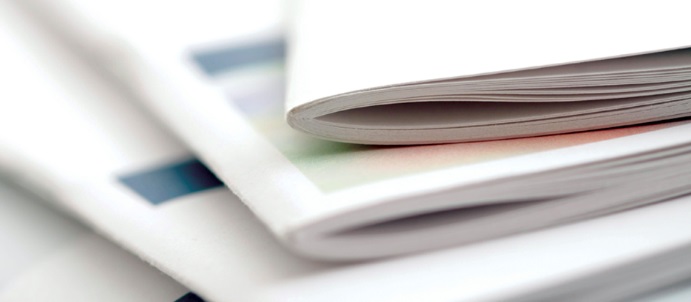 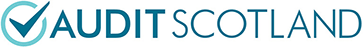 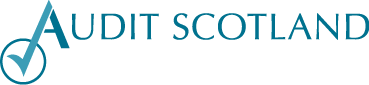 NamePostal address or email address (required for responding to your request)Telephone numberInformation requested under:  Freedom of Information Scotland Act  Environmental Information (Scotland) RegulationsDate of requestYour signaturePreferred format for information, eg 
digital or paper copy